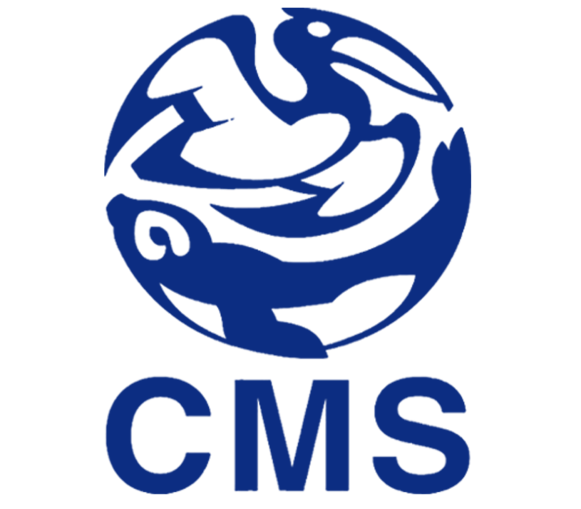 PROGRAMME DE PETITES SUBVENTIONSPART B -  formulaire d’APPROBATION   -Le présent formulaire doit être signé par le Point focal CMS de chacun des pays dans lesquels doivent se dérouler les activités prévues dans le cadre du projet (pays d'accueil). S'il y a plusieurs pays d'accueil, veuillez soumettre un formulaire de confirmation par pays, avec l'ensemble du dossier, avant le 30 novembre 2013 au plus tard, de préférence par courrier électronique (documents scannés) à l'adresse: (secretariat@cms.int). Les dossiers de candidature envoyés par courrier postal doivent parvenir au Secrétariat avant cette même date limite et être envoyés au Secrétariat PNUE/ CMS, UN Campus, Platz der Vereinten Nationen 1, 53113 Bonn, Germany.Les directives révisées relatives au fonctionnement du Programme de petites subventions sont disponibles  dans le document UNEP/CMS/Conf.10.43 sur le site web de la CMS www.cms.intPour toute demande de renseignement complémentaire, n'hésitez pas à contacter Johannes Stahl (jstahl@cms.int) ou Laura Aguado (laguado@cms.int), au Secrétariat PNUE/CMS.- Veuillez utiliser les champs grisés pour vos réponses et observations. –Pays d'accueil:Organisme  soumettant le projet: Intitulé du projet (10 mots maximum):Institution/organisme:Titre et nom:		     Adresse e-mail:		     Ayant pris connaissance des directives révisées relatives au fonctionnement du Programme de petites subventions (UNEP/CMS/Conf.10.43) et examiné le projet ci-dessus référencé, je confirme que ce projet mérite d'être soutenu par le Programme de petites subventions de la CMS.Date			     Signature		